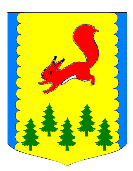 Приложениек постановлению администрацииПировского округаот 10 ноября 2022 года № 566-п Перечень налоговых расходов Пировского муниципального округа на 2023 год и плановый период 2024-2025 гг.Дата формирования перечня: 10.11.2022г.КРАСНОЯРСКИЙ КРАЙАДМИНИСТРАЦИЯПИРОВСКОГО МУНИЦИПАЛЬНОГО ОКРУГАПОСТАНОВЛЕНИЕ10 ноября 2022 г.                            с. Пировское                          	      № 566-пОб утверждении Перечня налоговых расходов Пировскогомуниципального округа на 2023 год и плановый период 2024 и 2025 годов	В соответствии с п. 2 ст. 174.3. Бюджетного Кодекса Российской Федерации, в целях реализации налоговой политики Пировского муниципального округа, руководствуясь Уставом Пировского муниципального округа, ПОСТАНОВЛЯЮ:1. Утвердить Перечень налоговых расходов Пировского муниципального округа на 2023 год и плановый период 2024 и 2025 годов, согласно, согласно приложению.2. Контроль за исполнением настоящего постановления оставляю за собой.3. Постановление вступает в силу с момента официального опубликования в газете «Заря».И.о. главы Пировского муниципального округа	                    С.С. Ивченко№ п/пНормативный правовой акт Пировского муниципального округа, устанавливающий налоговые льготы, освобождения и иные преференции по налогамСтруктурная единица нормативного правового актаНаименование налоговых льгот, освобождений и иных преференций по налогамЦелевая категория плательщиков налогов, для которых предусмотрены налоговые льготы, освобождения и иные преференцииДата начала действия права на налоговые льготы, освобожде-ния и иные преференции по налогамДата прекраще-ния действия налоговых льгот, освобожде-ний и иных преферен-ций по налогамЦелевая категория налогового расхода Пировского муници-пального округаНалог, по которому предусматри-ваются налоговые льготы, освобождения и иные преференцииМуниципальная программа Пировского муниципального округа, соответствующая налоговым льготам, освобождениям и иным преференциямКуратор налогового расхода Пировского муниципального округа12345678910111.Решение Пировского окружного Совета депутатов от 19.11.2020г. №4-29р «О местных налогах на территории муниципального образования Пировский муниципальный округ Красноярского края»п. 4.5 раздела IV Приложения к РешениюОсвобождение от налогообложения:- органов государственной власти Красноярского края и органов местного самоуправления - в отношении земельных участков, предоставленных для обеспечения их деятельности;- государственных и муниципальных учреждений - в отношении земельных участков, непосредственно используемых такими учреждениями для выполнения работ (оказания услуг) и (или) исполнения государственных (муниципальных) функций в целях обеспечения реализации (осуществления) предусмотренных законодательством Российской Федерации полномочий органов государственной власти Красноярского края или органов местного самоуправления.   Юридические лица01.01.2021-техническаяЗемельный налогНепрограммное направление деятельностиФинансовый отдел администрации Пировского муниципального округа